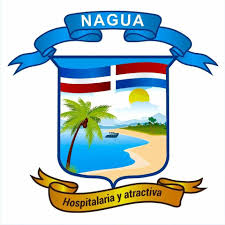 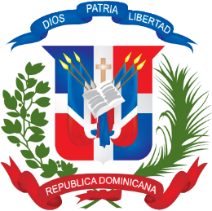 REQUERIMIENTO: REFERENCIA	:  Yo, , en mi calidad de Encargado(a) Administrativo-Financiero de , CERTIFICO:  Que esta Dirección Administrativa-Financiera cuenta con la debida apropiación de fondos dentro del presupuesto del presente año  y hace la reserva de la cuota de compromiso para el período  para la contratación que se especifica a continuación: Adquisición de  Un Camión usado de  Recolección de Desechos Sólidos.PRESUPUESTO:	En ese sentido y en base al presupuesto aprobado el Procedimiento de Selección a utilizar para esta compra o contratación es Y para que conste, firmo la presente certificación,___________________________Financiera MunicipalÍtemCódigoCuenta presupuestariaDescripciónUnidad de MedidaCantidad SolicitadaPrecio Unitario EstimadoMonto125101611Total: